מערכת המים  באשכול:מערכת המים באשכול, נותנת מענה לחיובי המים לחברים ופירוט כמויות הצריכה  באמצעות טעינת קובץ ממערכת ארד דליה.המערכת תתנהל דרך חברה לוגיסטית – שתיקרא חברת המים , שם יטען קובץ מוני המים אשר מתקבל מארד דליה. בחברה זו נוצרות תעודות משלוח ותעודות חיוב / חשבוניות. בנוסף , יתבצעו בחברת המים  תהליכים אוטומטים אשר מבוססים על חשבוניות המים שנוצרו.חיובי תושבים / חברים – דרך כניסה 7791חשבוניות לחברות – 7792פקודות פיננסיות לחיוב החברות – 7793מרבית התשתיות יוקמו בחברה הלוגיסטית – חברת המים 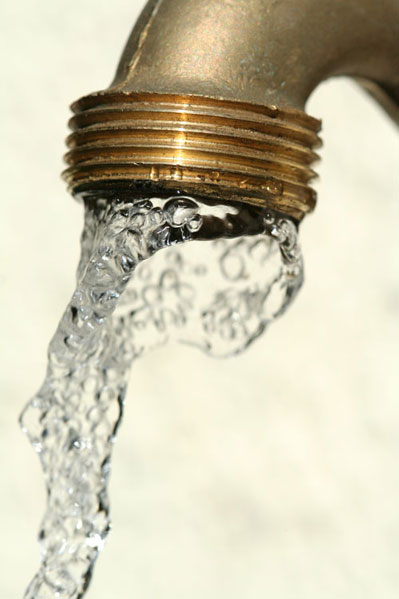 - חברה לוגסטית לחיוב מיםשלבי הביצוע:הגדרת התשתיות:    הגדרת צרכנים כניסה 111:כאן נגדיר את צרכני המים השוניםמיהו הצרכן (חבר / תושב / ענף / גורם חוץ)כיצד הוא משלם –דרך תקציב אישי / תמחירחשבון / צרכן.תיאור חשבון צרכןטופס חשבונית / הודעת חיוב פטור ממע"מ כ/לחברת מכירהחברה קשורהחברה תקציב אישיקוד תקציב אישיפעילות שיוךקוד מע"מ שיוךמחירון – קוד אשראיהגדרת סוג המים (פריט) כניסה 311:כאן נגדיר את פריטי המים השונים, כאשר יש להבדיל בין 2 סוגים:מים פיזיים הזורמים בצינור חמים/קרים. מים לצורכי חיוב.פריט.תיאורמצב פריטהגדרת מחירון כניסה 5111:הגדרת מס' מחירוןהגדרת דור מחירוןשורות המחירון (פריט / מחיר / % הנחה)הגדרת חיבור כניסה 771:בכניסה זו נחבר בין המונה הפיזי (שעון המים שמותקן לכל צרכן) לבין חשבון הצרכן שהקמנו בכניסה 111, לצורכי חיוב.יש להבדיל בין חיבור וירטואלי לחיבור רגיל.במידה ולצרכן שלנו יש מונה אחד למים נקים חיבור אחד רגיל ובו פרטי המונה.אך כאשר  יש לצרכן שלנו יותר מחיבור מונה אחד (למשל מונה לגינון ומונה לבית) אז נשתמש במונה וירטואלי ונקים לאותו צרכן 3 חיבורים:1. חיבור למונה של הבית  2. חיבור למונה של הגינה3. חיבור וירטואלי (לא קיים באמת מונה כזה) שיאחד את 2 המונים הקיימים  לצורך     החיוב החשבון.לשונית (1)חיבור:קוד חיבור  (קוד חיבור) = מספר המונה של הצרכן, יש להשלים ל 6 תווים עם אפסים מוביליםתיאור קוד חיבור – גינון / בית / חקלאות/ וירטואליצרכן – הוספת הצרכן כפי שהוקם בכניסה 111לחיוב כן/לא וירטואלי כן / לאפריט – משיכה מרשימת הפריטים שהקמנו ב311סוג חיבורתאורלשונית (2) חיבור וירטואליחיבורפעולה +-מקדםלשונית (3) סוג חיבור להקצאהסוג חיוב מים/ביובלשונית (4) הקצאת מים לחיבורקוד הקצאה- מבוגר/ילד/פנסיונר/נכהלשונית (5)  פרטי חיובסוג חיוב :לבית עם מונה 1 סוג חיוב יהיה : מים + פריט מים + מים בחריגה                                            היטל ביוב + פריט תחזוקת מערכת ביוב.לבית עם 2 מונים סוג חיוב יהיה:    למונה של הבית יהיה רק היטל ביוב+ פריט תחזוקת מערכת ביוב    למונה הגינה לא נכניס סוג חיוב    במונה הווירטואלי נעדכן סוג חיוב מים + פריט מים+ מים בחריגהפריט צריכה מוכרתפריט צריכה חורגתכאשר בלשונית 1 חיבור – בשדה לחיוב כ/ל מוגדר הערך לא, שאר הלשוניות לא תהינה פעילות טעינת קריאות מונה כניסה 774:להכניס שם קובץ ששמרנו מקריאת המונים של ארד דליה בפורמט המתאים,יש לשמור את הקובץ כ CSV במחיצת המשתמש באשכול.C:/heshev/sharedfolder/users/……..סטיםפורמט (1 מחדלי)שם הקובץסוג הקובץ (ארד)סיבת הקריאה ( לצורך חיוב / לצורך מעקב)תאריך הקריאהחודש לחיובקלט קריאות מונה – כניסה 775 :הצגת פרטי התעודה שנוצרה כתוצאה מטעינת הקובץ קריאות מונה, כאן ניתן גם למחוק תעודה במידת הצורךיצירת תעודת משלוח מקריאת מונה- כניסה 778 : יצירת תעודות לצרכנים השוניםסטיםפורמטחודש חיובלתאריךתחום צרכניםקלט תעודות משלוח – כניסה 5611כאן ניתן ליצור תעודת משלוח לפריטים מזדמנים / חד פעמיים, כגון חיוב תיקון צנרת, החלפת אטמים וכו'.כותרת – פרטי הצרכןשורות- פריט לחיוב , כמות, מחירהפקת חשבוניות- הודעת חיוב כניסה 5731 :הפקת חשבוניות לצרכנים השונים מתפצל ל2 :לצרכן חיצוני נפיק חשבונית מס לצרכן פנימי נפיק הודעת חיובהדפסת חשבונית- הודעת חיוב כניסה 572:הדפסה של הודעת חיוב מים תקופתיתשלבי הביצוע:7791  - יצירת פקודת תקציב אישיביצוע נעשה בחברה 33 .יש להכניס את תחום תאריכי החשבונית(4)תחום חשבונות (5) – במידה ורוצים למין בין תושבים לחברים יש להכניס תאריך לחשבונית (6)סוג המשאב (7) – מים / חשמל7792- יצירת חשבונית מכירה בין החברות     יצירת החשבונית מתבצעת בחברה 33 אך החשבוניות נרשמות (למעשה מופקות)         בחברה 32 תחום תאריכים (4)לתאריך (05)אופן ביצוע (7) אפשר כתיבה בלבד או הדפסהסוג משאב (8) – מים / חשמלסוג הדפסה – מקור (במידה ורוצים לבדוק אפשר טיוטה)מעבר לחברה 325791- להריץ לצורך רישום בספרים.7793 – רישום חשבונית מכירה לפיננסי בחברה                הפקה של 3 חשבוניות שמרכזות בתוכם את כל החיובים לחברות השונות תחום תאריכים (4)לתאריך (6) תאריך החשבוניתסוג משאב (7) מים / חשמלאופן ביצוע (8) – הדפסה בלבד בשביל טיוטה וכתיבה לשם ביצוע הפעולה